I. Egbert Houbosch (~1700-?)I. Egbert Houbosch (~1700-?)I. Egbert Houbosch (~1700-?)I. Egbert Houbosch (~1700-?)I. Egbert Houbosch (~1700-?)I. Egbert Houbosch (~1700-?)I. Egbert Houbosch (~1700-?)I. Egbert Houbosch (~1700-?)I. Egbert Houbosch (~1700-?)I. Egbert Houbosch (~1700-?)I. Egbert Houbosch (~1700-?)I. Egbert Houbosch (~1700-?)I. Egbert Houbosch (~1700-?)II. Jan Egbertsz Houtbosch (~1721 – Limmen 1777)II. Jan Egbertsz Houtbosch (~1721 – Limmen 1777)II. Jan Egbertsz Houtbosch (~1721 – Limmen 1777)II. Jan Egbertsz Houtbosch (~1721 – Limmen 1777)II. Jan Egbertsz Houtbosch (~1721 – Limmen 1777)II. Jan Egbertsz Houtbosch (~1721 – Limmen 1777)II. Jan Egbertsz Houtbosch (~1721 – Limmen 1777)II. Jan Egbertsz Houtbosch (~1721 – Limmen 1777)II. Jan Egbertsz Houtbosch (~1721 – Limmen 1777)II. Jan Egbertsz Houtbosch (~1721 – Limmen 1777)II. Jan Egbertsz Houtbosch (~1721 – Limmen 1777)II. Jan Egbertsz Houtbosch (~1721 – Limmen 1777)II. Jan Egbertsz Houtbosch (~1721 – Limmen 1777)II. Jan Egbertsz Houtbosch (~1721 – Limmen 1777)II. Jan Egbertsz Houtbosch (~1721 – Limmen 1777)II. Jan Egbertsz Houtbosch (~1721 – Limmen 1777)II. Jan Egbertsz Houtbosch (~1721 – Limmen 1777)II. Jan Egbertsz Houtbosch (~1721 – Limmen 1777)II. Jan Egbertsz Houtbosch (~1721 – Limmen 1777)II. Jan Egbertsz Houtbosch (~1721 – Limmen 1777)II. Jan Egbertsz Houtbosch (~1721 – Limmen 1777)II. Jan Egbertsz Houtbosch (~1721 – Limmen 1777)huw. Maartie Ariaanse van der Laan (~1721 – Limmen 1753)huw. Maartie Ariaanse van der Laan (~1721 – Limmen 1753)huw. Maartie Ariaanse van der Laan (~1721 – Limmen 1753)huw. Maartie Ariaanse van der Laan (~1721 – Limmen 1753)huw. Maartie Ariaanse van der Laan (~1721 – Limmen 1753)huw. Maartie Ariaanse van der Laan (~1721 – Limmen 1753)huw. Maartie Ariaanse van der Laan (~1721 – Limmen 1753)huw. Maartie Ariaanse van der Laan (~1721 – Limmen 1753)huw. Maartie Ariaanse van der Laan (~1721 – Limmen 1753)huw. Maartie Ariaanse van der Laan (~1721 – Limmen 1753)huw. Maartie Ariaanse van der Laan (~1721 – Limmen 1753)huw. Maartie Ariaanse van der Laan (~1721 – Limmen 1753)huw. Maartie Ariaanse van der Laan (~1721 – Limmen 1753)huw. Maartie Ariaanse van der Laan (~1721 – Limmen 1753)huw. Maartie Ariaanse van der Laan (~1721 – Limmen 1753)huw. Maartie Ariaanse van der Laan (~1721 – Limmen 1753)huw. Maartie Ariaanse van der Laan (~1721 – Limmen 1753)huw. Maartie Ariaanse van der Laan (~1721 – Limmen 1753)huw. Maartie Ariaanse van der Laan (~1721 – Limmen 1753)huw. Maartie Ariaanse van der Laan (~1721 – Limmen 1753)huw. Maartie Ariaanse van der Laan (~1721 – Limmen 1753)huw. Maartie Ariaanse van der Laan (~1721 – Limmen 1753)III. Wouter Janz Houtenbosch (~1742 – Akersloot 1797)III. Wouter Janz Houtenbosch (~1742 – Akersloot 1797)III. Wouter Janz Houtenbosch (~1742 – Akersloot 1797)III. Wouter Janz Houtenbosch (~1742 – Akersloot 1797)III. Wouter Janz Houtenbosch (~1742 – Akersloot 1797)III. Wouter Janz Houtenbosch (~1742 – Akersloot 1797)III. Wouter Janz Houtenbosch (~1742 – Akersloot 1797)III. Wouter Janz Houtenbosch (~1742 – Akersloot 1797)III. Wouter Janz Houtenbosch (~1742 – Akersloot 1797)III. Wouter Janz Houtenbosch (~1742 – Akersloot 1797)III. Wouter Janz Houtenbosch (~1742 – Akersloot 1797)III. Wouter Janz Houtenbosch (~1742 – Akersloot 1797)III. Wouter Janz Houtenbosch (~1742 – Akersloot 1797)III. Wouter Janz Houtenbosch (~1742 – Akersloot 1797)III. Wouter Janz Houtenbosch (~1742 – Akersloot 1797)III. Wouter Janz Houtenbosch (~1742 – Akersloot 1797)III. Wouter Janz Houtenbosch (~1742 – Akersloot 1797)III. Wouter Janz Houtenbosch (~1742 – Akersloot 1797)huw. 1780 Antje Hendriks Koning (Akersloot 1747 -- ~1781)huw. 1780 Antje Hendriks Koning (Akersloot 1747 -- ~1781)huw. 1780 Antje Hendriks Koning (Akersloot 1747 -- ~1781)huw. 1780 Antje Hendriks Koning (Akersloot 1747 -- ~1781)huw. 1780 Antje Hendriks Koning (Akersloot 1747 -- ~1781)huw. 1780 Antje Hendriks Koning (Akersloot 1747 -- ~1781)huw. 1780 Antje Hendriks Koning (Akersloot 1747 -- ~1781)huw. 1780 Antje Hendriks Koning (Akersloot 1747 -- ~1781)huw. 1780 Antje Hendriks Koning (Akersloot 1747 -- ~1781)huw. 1780 Antje Hendriks Koning (Akersloot 1747 -- ~1781)huw. 1780 Antje Hendriks Koning (Akersloot 1747 -- ~1781)huw. 1780 Antje Hendriks Koning (Akersloot 1747 -- ~1781)huw. 1780 Antje Hendriks Koning (Akersloot 1747 -- ~1781)huw. 1780 Antje Hendriks Koning (Akersloot 1747 -- ~1781)huw. 1780 Antje Hendriks Koning (Akersloot 1747 -- ~1781)huw. 1780 Antje Hendriks Koning (Akersloot 1747 -- ~1781)huw. 1780 Antje Hendriks Koning (Akersloot 1747 -- ~1781)huw. 1780 Antje Hendriks Koning (Akersloot 1747 -- ~1781)huw. 1782 Maartje Henderik Kooningh (Akersloot 1753 – Limmen 1813)huw. 1782 Maartje Henderik Kooningh (Akersloot 1753 – Limmen 1813)huw. 1782 Maartje Henderik Kooningh (Akersloot 1753 – Limmen 1813)huw. 1782 Maartje Henderik Kooningh (Akersloot 1753 – Limmen 1813)huw. 1782 Maartje Henderik Kooningh (Akersloot 1753 – Limmen 1813)huw. 1782 Maartje Henderik Kooningh (Akersloot 1753 – Limmen 1813)huw. 1782 Maartje Henderik Kooningh (Akersloot 1753 – Limmen 1813)huw. 1782 Maartje Henderik Kooningh (Akersloot 1753 – Limmen 1813)huw. 1782 Maartje Henderik Kooningh (Akersloot 1753 – Limmen 1813)huw. 1782 Maartje Henderik Kooningh (Akersloot 1753 – Limmen 1813)huw. 1782 Maartje Henderik Kooningh (Akersloot 1753 – Limmen 1813)huw. 1782 Maartje Henderik Kooningh (Akersloot 1753 – Limmen 1813)huw. 1782 Maartje Henderik Kooningh (Akersloot 1753 – Limmen 1813)huw. 1782 Maartje Henderik Kooningh (Akersloot 1753 – Limmen 1813)huw. 1782 Maartje Henderik Kooningh (Akersloot 1753 – Limmen 1813)huw. 1782 Maartje Henderik Kooningh (Akersloot 1753 – Limmen 1813)huw. 1782 Maartje Henderik Kooningh (Akersloot 1753 – Limmen 1813)huw. 1782 Maartje Henderik Kooningh (Akersloot 1753 – Limmen 1813)huw. 1756 Maertie Jans Capeteijn (~1730 – Limmen 1757)huw. 1756 Maertie Jans Capeteijn (~1730 – Limmen 1757)huw. 1756 Maertie Jans Capeteijn (~1730 – Limmen 1757)huw. 1756 Maertie Jans Capeteijn (~1730 – Limmen 1757)huw. 1756 Maertie Jans Capeteijn (~1730 – Limmen 1757)huw. 1756 Maertie Jans Capeteijn (~1730 – Limmen 1757)huw. 1756 Maertie Jans Capeteijn (~1730 – Limmen 1757)huw. 1756 Maertie Jans Capeteijn (~1730 – Limmen 1757)huw. 1756 Maertie Jans Capeteijn (~1730 – Limmen 1757)huw. 1756 Maertie Jans Capeteijn (~1730 – Limmen 1757)huw. 1756 Maertie Jans Capeteijn (~1730 – Limmen 1757)huw. 1756 Maertie Jans Capeteijn (~1730 – Limmen 1757)huw. 1756 Maertie Jans Capeteijn (~1730 – Limmen 1757)huw. 1756 Maertie Jans Capeteijn (~1730 – Limmen 1757)huw. 1756 Maertie Jans Capeteijn (~1730 – Limmen 1757)huw. 1756 Maertie Jans Capeteijn (~1730 – Limmen 1757)huw. 1756 Maertie Jans Capeteijn (~1730 – Limmen 1757)huw. 1756 Maertie Jans Capeteijn (~1730 – Limmen 1757)huw. 1756 Maertie Jans Capeteijn (~1730 – Limmen 1757)huw. 1756 Maertie Jans Capeteijn (~1730 – Limmen 1757)huw. 1756 Maertie Jans Capeteijn (~1730 – Limmen 1757)huw. 1756 Maertie Jans Capeteijn (~1730 – Limmen 1757)III. Anna Houbosch (Limmen 1757 - Akersloot 1826)III. Anna Houbosch (Limmen 1757 - Akersloot 1826)III. Anna Houbosch (Limmen 1757 - Akersloot 1826)III. Anna Houbosch (Limmen 1757 - Akersloot 1826)III. Anna Houbosch (Limmen 1757 - Akersloot 1826)III. Anna Houbosch (Limmen 1757 - Akersloot 1826)III. Anna Houbosch (Limmen 1757 - Akersloot 1826)III. Anna Houbosch (Limmen 1757 - Akersloot 1826)III. Anna Houbosch (Limmen 1757 - Akersloot 1826)III. Anna Houbosch (Limmen 1757 - Akersloot 1826)III. Anna Houbosch (Limmen 1757 - Akersloot 1826)III. Anna Houbosch (Limmen 1757 - Akersloot 1826)III. Anna Houbosch (Limmen 1757 - Akersloot 1826)III. Anna Houbosch (Limmen 1757 - Akersloot 1826)III. Anna Houbosch (Limmen 1757 - Akersloot 1826)III. Anna Houbosch (Limmen 1757 - Akersloot 1826)III. Anna Houbosch (Limmen 1757 - Akersloot 1826)III. Anna Houbosch (Limmen 1757 - Akersloot 1826)huw. 1759 Grietje Jeronimeisz Maertens (~1730 – Limmen 1783)huw. 1759 Grietje Jeronimeisz Maertens (~1730 – Limmen 1783)huw. 1759 Grietje Jeronimeisz Maertens (~1730 – Limmen 1783)huw. 1759 Grietje Jeronimeisz Maertens (~1730 – Limmen 1783)huw. 1759 Grietje Jeronimeisz Maertens (~1730 – Limmen 1783)huw. 1759 Grietje Jeronimeisz Maertens (~1730 – Limmen 1783)huw. 1759 Grietje Jeronimeisz Maertens (~1730 – Limmen 1783)huw. 1759 Grietje Jeronimeisz Maertens (~1730 – Limmen 1783)huw. 1759 Grietje Jeronimeisz Maertens (~1730 – Limmen 1783)huw. 1759 Grietje Jeronimeisz Maertens (~1730 – Limmen 1783)huw. 1759 Grietje Jeronimeisz Maertens (~1730 – Limmen 1783)huw. 1759 Grietje Jeronimeisz Maertens (~1730 – Limmen 1783)huw. 1759 Grietje Jeronimeisz Maertens (~1730 – Limmen 1783)huw. 1759 Grietje Jeronimeisz Maertens (~1730 – Limmen 1783)huw. 1759 Grietje Jeronimeisz Maertens (~1730 – Limmen 1783)huw. 1759 Grietje Jeronimeisz Maertens (~1730 – Limmen 1783)huw. 1759 Grietje Jeronimeisz Maertens (~1730 – Limmen 1783)huw. 1759 Grietje Jeronimeisz Maertens (~1730 – Limmen 1783)huw. 1759 Grietje Jeronimeisz Maertens (~1730 – Limmen 1783)huw. 1759 Grietje Jeronimeisz Maertens (~1730 – Limmen 1783)huw. 1759 Grietje Jeronimeisz Maertens (~1730 – Limmen 1783)huw. 1759 Grietje Jeronimeisz Maertens (~1730 – Limmen 1783)III. Martinus Jansse Houtbos (Limmen 1761 – Uitgeest 1815)III. Martinus Jansse Houtbos (Limmen 1761 – Uitgeest 1815)III. Martinus Jansse Houtbos (Limmen 1761 – Uitgeest 1815)III. Martinus Jansse Houtbos (Limmen 1761 – Uitgeest 1815)III. Martinus Jansse Houtbos (Limmen 1761 – Uitgeest 1815)III. Martinus Jansse Houtbos (Limmen 1761 – Uitgeest 1815)III. Martinus Jansse Houtbos (Limmen 1761 – Uitgeest 1815)III. Martinus Jansse Houtbos (Limmen 1761 – Uitgeest 1815)III. Martinus Jansse Houtbos (Limmen 1761 – Uitgeest 1815)III. Martinus Jansse Houtbos (Limmen 1761 – Uitgeest 1815)III. Martinus Jansse Houtbos (Limmen 1761 – Uitgeest 1815)III. Martinus Jansse Houtbos (Limmen 1761 – Uitgeest 1815)III. Martinus Jansse Houtbos (Limmen 1761 – Uitgeest 1815)III. Martinus Jansse Houtbos (Limmen 1761 – Uitgeest 1815)III. Martinus Jansse Houtbos (Limmen 1761 – Uitgeest 1815)III. Martinus Jansse Houtbos (Limmen 1761 – Uitgeest 1815)III. Martinus Jansse Houtbos (Limmen 1761 – Uitgeest 1815)III. Martinus Jansse Houtbos (Limmen 1761 – Uitgeest 1815)huw. 1784 Ariaantje Jans Haker (Uitgeest 1752 – Uitgeest 1824)huw. 1784 Ariaantje Jans Haker (Uitgeest 1752 – Uitgeest 1824)huw. 1784 Ariaantje Jans Haker (Uitgeest 1752 – Uitgeest 1824)huw. 1784 Ariaantje Jans Haker (Uitgeest 1752 – Uitgeest 1824)huw. 1784 Ariaantje Jans Haker (Uitgeest 1752 – Uitgeest 1824)huw. 1784 Ariaantje Jans Haker (Uitgeest 1752 – Uitgeest 1824)huw. 1784 Ariaantje Jans Haker (Uitgeest 1752 – Uitgeest 1824)huw. 1784 Ariaantje Jans Haker (Uitgeest 1752 – Uitgeest 1824)huw. 1784 Ariaantje Jans Haker (Uitgeest 1752 – Uitgeest 1824)huw. 1784 Ariaantje Jans Haker (Uitgeest 1752 – Uitgeest 1824)huw. 1784 Ariaantje Jans Haker (Uitgeest 1752 – Uitgeest 1824)huw. 1784 Ariaantje Jans Haker (Uitgeest 1752 – Uitgeest 1824)huw. 1784 Ariaantje Jans Haker (Uitgeest 1752 – Uitgeest 1824)huw. 1784 Ariaantje Jans Haker (Uitgeest 1752 – Uitgeest 1824)huw. 1784 Ariaantje Jans Haker (Uitgeest 1752 – Uitgeest 1824)huw. 1784 Ariaantje Jans Haker (Uitgeest 1752 – Uitgeest 1824)huw. 1784 Ariaantje Jans Haker (Uitgeest 1752 – Uitgeest 1824)huw. 1784 Ariaantje Jans Haker (Uitgeest 1752 – Uitgeest 1824)IV. Grietie Maartense Houtbos (Uitgeest 1785 -- Uitgeest 1786)IV. Grietie Maartense Houtbos (Uitgeest 1785 -- Uitgeest 1786)IV. Grietie Maartense Houtbos (Uitgeest 1785 -- Uitgeest 1786)IV. Grietie Maartense Houtbos (Uitgeest 1785 -- Uitgeest 1786)IV. Grietie Maartense Houtbos (Uitgeest 1785 -- Uitgeest 1786)IV. Grietie Maartense Houtbos (Uitgeest 1785 -- Uitgeest 1786)IV. Grietie Maartense Houtbos (Uitgeest 1785 -- Uitgeest 1786)IV. Grietie Maartense Houtbos (Uitgeest 1785 -- Uitgeest 1786)IV. Grietie Maartense Houtbos (Uitgeest 1785 -- Uitgeest 1786)IV. Grietie Maartense Houtbos (Uitgeest 1785 -- Uitgeest 1786)IV. Grietie Maartense Houtbos (Uitgeest 1785 -- Uitgeest 1786)IV. Grietie Maartense Houtbos (Uitgeest 1785 -- Uitgeest 1786)IV. Grietie Maartense Houtbos (Uitgeest 1785 -- Uitgeest 1786)IV. Grietie Maartense Houtbos (Uitgeest 1785 -- Uitgeest 1786)IV. Catharina Houtbos (Alkmaar 1787 – Alkmaar 1796)IV. Catharina Houtbos (Alkmaar 1787 – Alkmaar 1796)IV. Catharina Houtbos (Alkmaar 1787 – Alkmaar 1796)IV. Catharina Houtbos (Alkmaar 1787 – Alkmaar 1796)IV. Catharina Houtbos (Alkmaar 1787 – Alkmaar 1796)IV. Catharina Houtbos (Alkmaar 1787 – Alkmaar 1796)IV. Catharina Houtbos (Alkmaar 1787 – Alkmaar 1796)IV. Catharina Houtbos (Alkmaar 1787 – Alkmaar 1796)IV. Catharina Houtbos (Alkmaar 1787 – Alkmaar 1796)IV. Catharina Houtbos (Alkmaar 1787 – Alkmaar 1796)IV. Catharina Houtbos (Alkmaar 1787 – Alkmaar 1796)IV. Catharina Houtbos (Alkmaar 1787 – Alkmaar 1796)IV. Catharina Houtbos (Alkmaar 1787 – Alkmaar 1796)IV. Catharina Houtbos (Alkmaar 1787 – Alkmaar 1796)IV. Jannitje Houtenbos (Uitgeest 1789 -- Uitgeest 1855)IV. Jannitje Houtenbos (Uitgeest 1789 -- Uitgeest 1855)IV. Jannitje Houtenbos (Uitgeest 1789 -- Uitgeest 1855)IV. Jannitje Houtenbos (Uitgeest 1789 -- Uitgeest 1855)IV. Jannitje Houtenbos (Uitgeest 1789 -- Uitgeest 1855)IV. Jannitje Houtenbos (Uitgeest 1789 -- Uitgeest 1855)IV. Jannitje Houtenbos (Uitgeest 1789 -- Uitgeest 1855)IV. Jannitje Houtenbos (Uitgeest 1789 -- Uitgeest 1855)IV. Jannitje Houtenbos (Uitgeest 1789 -- Uitgeest 1855)IV. Jannitje Houtenbos (Uitgeest 1789 -- Uitgeest 1855)IV. Jannitje Houtenbos (Uitgeest 1789 -- Uitgeest 1855)IV. Jannitje Houtenbos (Uitgeest 1789 -- Uitgeest 1855)IV. Jannitje Houtenbos (Uitgeest 1789 -- Uitgeest 1855)IV. Jannitje Houtenbos (Uitgeest 1789 -- Uitgeest 1855)huw. 1815 Pieter Oorthuijs (Uitgeest 1790 – Uitgeest 1857)huw. 1815 Pieter Oorthuijs (Uitgeest 1790 – Uitgeest 1857)huw. 1815 Pieter Oorthuijs (Uitgeest 1790 – Uitgeest 1857)huw. 1815 Pieter Oorthuijs (Uitgeest 1790 – Uitgeest 1857)huw. 1815 Pieter Oorthuijs (Uitgeest 1790 – Uitgeest 1857)huw. 1815 Pieter Oorthuijs (Uitgeest 1790 – Uitgeest 1857)huw. 1815 Pieter Oorthuijs (Uitgeest 1790 – Uitgeest 1857)huw. 1815 Pieter Oorthuijs (Uitgeest 1790 – Uitgeest 1857)huw. 1815 Pieter Oorthuijs (Uitgeest 1790 – Uitgeest 1857)huw. 1815 Pieter Oorthuijs (Uitgeest 1790 – Uitgeest 1857)huw. 1815 Pieter Oorthuijs (Uitgeest 1790 – Uitgeest 1857)huw. 1815 Pieter Oorthuijs (Uitgeest 1790 – Uitgeest 1857)huw. 1815 Pieter Oorthuijs (Uitgeest 1790 – Uitgeest 1857)huw. 1815 Pieter Oorthuijs (Uitgeest 1790 – Uitgeest 1857)IV. Jan Maartensz Houtbos (Alkmaar 1791 -- Alkmaar 1793)IV. Jan Maartensz Houtbos (Alkmaar 1791 -- Alkmaar 1793)IV. Jan Maartensz Houtbos (Alkmaar 1791 -- Alkmaar 1793)IV. Jan Maartensz Houtbos (Alkmaar 1791 -- Alkmaar 1793)IV. Jan Maartensz Houtbos (Alkmaar 1791 -- Alkmaar 1793)IV. Jan Maartensz Houtbos (Alkmaar 1791 -- Alkmaar 1793)IV. Jan Maartensz Houtbos (Alkmaar 1791 -- Alkmaar 1793)IV. Jan Maartensz Houtbos (Alkmaar 1791 -- Alkmaar 1793)IV. Jan Maartensz Houtbos (Alkmaar 1791 -- Alkmaar 1793)IV. Jan Maartensz Houtbos (Alkmaar 1791 -- Alkmaar 1793)IV. Jan Maartensz Houtbos (Alkmaar 1791 -- Alkmaar 1793)IV. Jan Maartensz Houtbos (Alkmaar 1791 -- Alkmaar 1793)IV. Jan Maartensz Houtbos (Alkmaar 1791 -- Alkmaar 1793)IV. Jan Maartensz Houtbos (Alkmaar 1791 -- Alkmaar 1793)IV. Jan Maartensz Houtbos (Alkmaar 1793 – Alkmaar 1794)IV. Jan Maartensz Houtbos (Alkmaar 1793 – Alkmaar 1794)IV. Jan Maartensz Houtbos (Alkmaar 1793 – Alkmaar 1794)IV. Jan Maartensz Houtbos (Alkmaar 1793 – Alkmaar 1794)IV. Jan Maartensz Houtbos (Alkmaar 1793 – Alkmaar 1794)IV. Jan Maartensz Houtbos (Alkmaar 1793 – Alkmaar 1794)IV. Jan Maartensz Houtbos (Alkmaar 1793 – Alkmaar 1794)IV. Jan Maartensz Houtbos (Alkmaar 1793 – Alkmaar 1794)IV. Jan Maartensz Houtbos (Alkmaar 1793 – Alkmaar 1794)IV. Jan Maartensz Houtbos (Alkmaar 1793 – Alkmaar 1794)IV. Jan Maartensz Houtbos (Alkmaar 1793 – Alkmaar 1794)IV. Jan Maartensz Houtbos (Alkmaar 1793 – Alkmaar 1794)IV. Jan Maartensz Houtbos (Alkmaar 1793 – Alkmaar 1794)IV. Jan Maartensz Houtbos (Alkmaar 1793 – Alkmaar 1794)IV. Jan Houtenbos (Alkmaar 1795 – Limmen 1847)IV. Jan Houtenbos (Alkmaar 1795 – Limmen 1847)IV. Jan Houtenbos (Alkmaar 1795 – Limmen 1847)IV. Jan Houtenbos (Alkmaar 1795 – Limmen 1847)IV. Jan Houtenbos (Alkmaar 1795 – Limmen 1847)IV. Jan Houtenbos (Alkmaar 1795 – Limmen 1847)IV. Jan Houtenbos (Alkmaar 1795 – Limmen 1847)IV. Jan Houtenbos (Alkmaar 1795 – Limmen 1847)IV. Jan Houtenbos (Alkmaar 1795 – Limmen 1847)IV. Jan Houtenbos (Alkmaar 1795 – Limmen 1847)IV. Jan Houtenbos (Alkmaar 1795 – Limmen 1847)IV. Jan Houtenbos (Alkmaar 1795 – Limmen 1847)IV. Jan Houtenbos (Alkmaar 1795 – Limmen 1847)IV. Jan Houtenbos (Alkmaar 1795 – Limmen 1847)huw. 1818 Neeltje Bloodhoofd (Bergen 1791 – Bergen 1841)huw. 1818 Neeltje Bloodhoofd (Bergen 1791 – Bergen 1841)huw. 1818 Neeltje Bloodhoofd (Bergen 1791 – Bergen 1841)huw. 1818 Neeltje Bloodhoofd (Bergen 1791 – Bergen 1841)huw. 1818 Neeltje Bloodhoofd (Bergen 1791 – Bergen 1841)huw. 1818 Neeltje Bloodhoofd (Bergen 1791 – Bergen 1841)huw. 1818 Neeltje Bloodhoofd (Bergen 1791 – Bergen 1841)huw. 1818 Neeltje Bloodhoofd (Bergen 1791 – Bergen 1841)huw. 1818 Neeltje Bloodhoofd (Bergen 1791 – Bergen 1841)huw. 1818 Neeltje Bloodhoofd (Bergen 1791 – Bergen 1841)huw. 1818 Neeltje Bloodhoofd (Bergen 1791 – Bergen 1841)huw. 1818 Neeltje Bloodhoofd (Bergen 1791 – Bergen 1841)huw. 1818 Neeltje Bloodhoofd (Bergen 1791 – Bergen 1841)huw. 1818 Neeltje Bloodhoofd (Bergen 1791 – Bergen 1841)V. Jan Houtenbos (Bergen 1820 – Bergen 1864)………………….……….. Tak 1 - BergenV. Jan Houtenbos (Bergen 1820 – Bergen 1864)………………….……….. Tak 1 - BergenV. Jan Houtenbos (Bergen 1820 – Bergen 1864)………………….……….. Tak 1 - BergenV. Jan Houtenbos (Bergen 1820 – Bergen 1864)………………….……….. Tak 1 - BergenV. Jan Houtenbos (Bergen 1820 – Bergen 1864)………………….……….. Tak 1 - BergenV. Jan Houtenbos (Bergen 1820 – Bergen 1864)………………….……….. Tak 1 - BergenV. Jan Houtenbos (Bergen 1820 – Bergen 1864)………………….……….. Tak 1 - BergenV. Jan Houtenbos (Bergen 1820 – Bergen 1864)………………….……….. Tak 1 - BergenV. Jan Houtenbos (Bergen 1820 – Bergen 1864)………………….……….. Tak 1 - BergenV. Jan Houtenbos (Bergen 1820 – Bergen 1864)………………….……….. Tak 1 - BergenV. Hendrik (Hein) Houtenbos (Bergen, 1821 – Egmond-Binnen 1903)…Tak 2 - EgmondV. Hendrik (Hein) Houtenbos (Bergen, 1821 – Egmond-Binnen 1903)…Tak 2 - EgmondV. Hendrik (Hein) Houtenbos (Bergen, 1821 – Egmond-Binnen 1903)…Tak 2 - EgmondV. Hendrik (Hein) Houtenbos (Bergen, 1821 – Egmond-Binnen 1903)…Tak 2 - EgmondV. Hendrik (Hein) Houtenbos (Bergen, 1821 – Egmond-Binnen 1903)…Tak 2 - EgmondV. Hendrik (Hein) Houtenbos (Bergen, 1821 – Egmond-Binnen 1903)…Tak 2 - EgmondV. Hendrik (Hein) Houtenbos (Bergen, 1821 – Egmond-Binnen 1903)…Tak 2 - EgmondV. Hendrik (Hein) Houtenbos (Bergen, 1821 – Egmond-Binnen 1903)…Tak 2 - EgmondV. Hendrik (Hein) Houtenbos (Bergen, 1821 – Egmond-Binnen 1903)…Tak 2 - EgmondV. Hendrik (Hein) Houtenbos (Bergen, 1821 – Egmond-Binnen 1903)…Tak 2 - EgmondV. Pieter (Piet) Houtenbos (Bergen 1824 – Limmen 1911)V. Pieter (Piet) Houtenbos (Bergen 1824 – Limmen 1911)V. Pieter (Piet) Houtenbos (Bergen 1824 – Limmen 1911)V. Pieter (Piet) Houtenbos (Bergen 1824 – Limmen 1911)V. Pieter (Piet) Houtenbos (Bergen 1824 – Limmen 1911)V. Pieter (Piet) Houtenbos (Bergen 1824 – Limmen 1911)V. Pieter (Piet) Houtenbos (Bergen 1824 – Limmen 1911)V. Pieter (Piet) Houtenbos (Bergen 1824 – Limmen 1911)V. Pieter (Piet) Houtenbos (Bergen 1824 – Limmen 1911)V. Pieter (Piet) Houtenbos (Bergen 1824 – Limmen 1911)huw. 1846 Wilhelmina Dekker (Heemskerk 1812 – Limmen 1882)huw. 1846 Wilhelmina Dekker (Heemskerk 1812 – Limmen 1882)huw. 1846 Wilhelmina Dekker (Heemskerk 1812 – Limmen 1882)huw. 1846 Wilhelmina Dekker (Heemskerk 1812 – Limmen 1882)huw. 1846 Wilhelmina Dekker (Heemskerk 1812 – Limmen 1882)huw. 1846 Wilhelmina Dekker (Heemskerk 1812 – Limmen 1882)huw. 1846 Wilhelmina Dekker (Heemskerk 1812 – Limmen 1882)huw. 1846 Wilhelmina Dekker (Heemskerk 1812 – Limmen 1882)huw. 1846 Wilhelmina Dekker (Heemskerk 1812 – Limmen 1882)huw. 1846 Wilhelmina Dekker (Heemskerk 1812 – Limmen 1882)V. Adriaantje Houtenbos (Bergen 1826 – Bergen 1826)V. Adriaantje Houtenbos (Bergen 1826 – Bergen 1826)V. Adriaantje Houtenbos (Bergen 1826 – Bergen 1826)V. Adriaantje Houtenbos (Bergen 1826 – Bergen 1826)V. Adriaantje Houtenbos (Bergen 1826 – Bergen 1826)V. Adriaantje Houtenbos (Bergen 1826 – Bergen 1826)V. Adriaantje Houtenbos (Bergen 1826 – Bergen 1826)V. Adriaantje Houtenbos (Bergen 1826 – Bergen 1826)V. Adriaantje Houtenbos (Bergen 1826 – Bergen 1826)V. Adriaantje Houtenbos (Bergen 1826 – Bergen 1826)V. Cornelis Houtenbos (Bergen 1827 -- Bergen 1828)V. Cornelis Houtenbos (Bergen 1827 -- Bergen 1828)V. Cornelis Houtenbos (Bergen 1827 -- Bergen 1828)V. Cornelis Houtenbos (Bergen 1827 -- Bergen 1828)V. Cornelis Houtenbos (Bergen 1827 -- Bergen 1828)V. Cornelis Houtenbos (Bergen 1827 -- Bergen 1828)V. Cornelis Houtenbos (Bergen 1827 -- Bergen 1828)V. Cornelis Houtenbos (Bergen 1827 -- Bergen 1828)V. Cornelis Houtenbos (Bergen 1827 -- Bergen 1828)V. Cornelis Houtenbos (Bergen 1827 -- Bergen 1828)V. Cornelis Houtenbos (Bergen 1830 – Alkmaar 1871)V. Cornelis Houtenbos (Bergen 1830 – Alkmaar 1871)V. Cornelis Houtenbos (Bergen 1830 – Alkmaar 1871)V. Cornelis Houtenbos (Bergen 1830 – Alkmaar 1871)V. Cornelis Houtenbos (Bergen 1830 – Alkmaar 1871)V. Cornelis Houtenbos (Bergen 1830 – Alkmaar 1871)V. Cornelis Houtenbos (Bergen 1830 – Alkmaar 1871)V. Cornelis Houtenbos (Bergen 1830 – Alkmaar 1871)V. Cornelis Houtenbos (Bergen 1830 – Alkmaar 1871)V. Cornelis Houtenbos (Bergen 1830 – Alkmaar 1871)huw. 1861 Maria Praat (Schoorl 1826 – Bloemendaal 1883)huw. 1861 Maria Praat (Schoorl 1826 – Bloemendaal 1883)huw. 1861 Maria Praat (Schoorl 1826 – Bloemendaal 1883)huw. 1861 Maria Praat (Schoorl 1826 – Bloemendaal 1883)huw. 1861 Maria Praat (Schoorl 1826 – Bloemendaal 1883)huw. 1861 Maria Praat (Schoorl 1826 – Bloemendaal 1883)huw. 1861 Maria Praat (Schoorl 1826 – Bloemendaal 1883)huw. 1861 Maria Praat (Schoorl 1826 – Bloemendaal 1883)huw. 1861 Maria Praat (Schoorl 1826 – Bloemendaal 1883)huw. 1861 Maria Praat (Schoorl 1826 – Bloemendaal 1883)V. Adriana Houtenbos (Bergen 1832 – Alkmaar 1917)V. Adriana Houtenbos (Bergen 1832 – Alkmaar 1917)V. Adriana Houtenbos (Bergen 1832 – Alkmaar 1917)V. Adriana Houtenbos (Bergen 1832 – Alkmaar 1917)V. Adriana Houtenbos (Bergen 1832 – Alkmaar 1917)V. Adriana Houtenbos (Bergen 1832 – Alkmaar 1917)V. Adriana Houtenbos (Bergen 1832 – Alkmaar 1917)V. Adriana Houtenbos (Bergen 1832 – Alkmaar 1917)V. Adriana Houtenbos (Bergen 1832 – Alkmaar 1917)V. Adriana Houtenbos (Bergen 1832 – Alkmaar 1917)huw. 1841 Antje Molenaar (Limmen 1805 – Limmen 1883)huw. 1841 Antje Molenaar (Limmen 1805 – Limmen 1883)huw. 1841 Antje Molenaar (Limmen 1805 – Limmen 1883)huw. 1841 Antje Molenaar (Limmen 1805 – Limmen 1883)huw. 1841 Antje Molenaar (Limmen 1805 – Limmen 1883)huw. 1841 Antje Molenaar (Limmen 1805 – Limmen 1883)huw. 1841 Antje Molenaar (Limmen 1805 – Limmen 1883)huw. 1841 Antje Molenaar (Limmen 1805 – Limmen 1883)huw. 1841 Antje Molenaar (Limmen 1805 – Limmen 1883)huw. 1841 Antje Molenaar (Limmen 1805 – Limmen 1883)huw. 1841 Antje Molenaar (Limmen 1805 – Limmen 1883)huw. 1841 Antje Molenaar (Limmen 1805 – Limmen 1883)huw. 1841 Antje Molenaar (Limmen 1805 – Limmen 1883)huw. 1841 Antje Molenaar (Limmen 1805 – Limmen 1883)V. Geertje Houtenbos (Limmen 1842 – Heerhugowaard 1922)V. Geertje Houtenbos (Limmen 1842 – Heerhugowaard 1922)V. Geertje Houtenbos (Limmen 1842 – Heerhugowaard 1922)V. Geertje Houtenbos (Limmen 1842 – Heerhugowaard 1922)V. Geertje Houtenbos (Limmen 1842 – Heerhugowaard 1922)V. Geertje Houtenbos (Limmen 1842 – Heerhugowaard 1922)V. Geertje Houtenbos (Limmen 1842 – Heerhugowaard 1922)V. Geertje Houtenbos (Limmen 1842 – Heerhugowaard 1922)V. Geertje Houtenbos (Limmen 1842 – Heerhugowaard 1922)V. Geertje Houtenbos (Limmen 1842 – Heerhugowaard 1922)huw. 1861 Frederik de Goede (Oterleek 1829 – Oudorp 1885)huw. 1861 Frederik de Goede (Oterleek 1829 – Oudorp 1885)huw. 1861 Frederik de Goede (Oterleek 1829 – Oudorp 1885)huw. 1861 Frederik de Goede (Oterleek 1829 – Oudorp 1885)huw. 1861 Frederik de Goede (Oterleek 1829 – Oudorp 1885)huw. 1861 Frederik de Goede (Oterleek 1829 – Oudorp 1885)huw. 1861 Frederik de Goede (Oterleek 1829 – Oudorp 1885)huw. 1861 Frederik de Goede (Oterleek 1829 – Oudorp 1885)huw. 1861 Frederik de Goede (Oterleek 1829 – Oudorp 1885)huw. 1861 Frederik de Goede (Oterleek 1829 – Oudorp 1885)VI. Theodorus de Goede (Oterleek 1862 – Oudorp 1949)VI. Theodorus de Goede (Oterleek 1862 – Oudorp 1949)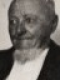 VI. Theodorus de Goede (Oterleek 1862 – Oudorp 1949)VI. Theodorus de Goede (Oterleek 1862 – Oudorp 1949)huw. 1892 Maartje Brink (Oudorp 1868 -- Oudorp 1955)huw. 1892 Maartje Brink (Oudorp 1868 -- Oudorp 1955)huw. 1892 Maartje Brink (Oudorp 1868 -- Oudorp 1955)huw. 1892 Maartje Brink (Oudorp 1868 -- Oudorp 1955)huw. 1892 Maartje Brink (Oudorp 1868 -- Oudorp 1955)huw. 1892 Maartje Brink (Oudorp 1868 -- Oudorp 1955)VI. Johannes de Goede (1864 – Oterleek 1873)VI. Johannes de Goede (1864 – Oterleek 1873)VI. Johannes de Goede (1864 – Oterleek 1873)VI. Johannes de Goede (1864 – Oterleek 1873)VI. Johannes de Goede (1864 – Oterleek 1873)VI. Johannes de Goede (1864 – Oterleek 1873)VI. Petronella de Goede (Oterleek 1869 – Limmen 1899)VI. Petronella de Goede (Oterleek 1869 – Limmen 1899)VI. Petronella de Goede (Oterleek 1869 – Limmen 1899)VI. Petronella de Goede (Oterleek 1869 – Limmen 1899)VI. Petronella de Goede (Oterleek 1869 – Limmen 1899)VI. Petronella de Goede (Oterleek 1869 – Limmen 1899)huw. 1895 Jan Maartenz Valkering (Limmen 1868 – Limmen 1946)huw. 1895 Jan Maartenz Valkering (Limmen 1868 – Limmen 1946)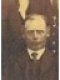 huw. 1895 Jan Maartenz Valkering (Limmen 1868 – Limmen 1946)huw. 1895 Jan Maartenz Valkering (Limmen 1868 – Limmen 1946)VI. Cornelis de Goede (Oude Niedorp 1871 – Egmond-Binnen 1950)VI. Cornelis de Goede (Oude Niedorp 1871 – Egmond-Binnen 1950)VI. Cornelis de Goede (Oude Niedorp 1871 – Egmond-Binnen 1950)VI. Cornelis de Goede (Oude Niedorp 1871 – Egmond-Binnen 1950)VI. Cornelis de Goede (Oude Niedorp 1871 – Egmond-Binnen 1950)VI. Cornelis de Goede (Oude Niedorp 1871 – Egmond-Binnen 1950)huw. 1896 Anna Wit (Oude Niedorp 1874 – Alkmaar 1948)huw. 1896 Anna Wit (Oude Niedorp 1874 – Alkmaar 1948)huw. 1896 Anna Wit (Oude Niedorp 1874 – Alkmaar 1948)huw. 1896 Anna Wit (Oude Niedorp 1874 – Alkmaar 1948)huw. 1896 Anna Wit (Oude Niedorp 1874 – Alkmaar 1948)huw. 1896 Anna Wit (Oude Niedorp 1874 – Alkmaar 1948)VI. Anna de Goede (Limmen 1876 – Heerhugowaard 1947)VI. Anna de Goede (Limmen 1876 – Heerhugowaard 1947)VI. Anna de Goede (Limmen 1876 – Heerhugowaard 1947)VI. Anna de Goede (Limmen 1876 – Heerhugowaard 1947)VI. Anna de Goede (Limmen 1876 – Heerhugowaard 1947)VI. Anna de Goede (Limmen 1876 – Heerhugowaard 1947)huw. 1898 Simon Stet (Heerhugowaard 1872 -- Heerhugowaard 1948)huw. 1898 Simon Stet (Heerhugowaard 1872 -- Heerhugowaard 1948)huw. 1898 Simon Stet (Heerhugowaard 1872 -- Heerhugowaard 1948)huw. 1898 Simon Stet (Heerhugowaard 1872 -- Heerhugowaard 1948)huw. 1898 Simon Stet (Heerhugowaard 1872 -- Heerhugowaard 1948)huw. 1898 Simon Stet (Heerhugowaard 1872 -- Heerhugowaard 1948)huw. 1890 Gerardus Ooijevaar (Wognum 1848 – Heerhugowaard 1910)huw. 1890 Gerardus Ooijevaar (Wognum 1848 – Heerhugowaard 1910)huw. 1890 Gerardus Ooijevaar (Wognum 1848 – Heerhugowaard 1910)huw. 1890 Gerardus Ooijevaar (Wognum 1848 – Heerhugowaard 1910)huw. 1890 Gerardus Ooijevaar (Wognum 1848 – Heerhugowaard 1910)huw. 1890 Gerardus Ooijevaar (Wognum 1848 – Heerhugowaard 1910)huw. 1890 Gerardus Ooijevaar (Wognum 1848 – Heerhugowaard 1910)huw. 1890 Gerardus Ooijevaar (Wognum 1848 – Heerhugowaard 1910)huw. 1890 Gerardus Ooijevaar (Wognum 1848 – Heerhugowaard 1910)huw. 1890 Gerardus Ooijevaar (Wognum 1848 – Heerhugowaard 1910)V. Maartje Houtenbos (Limmen 1844 – Limmen 1847)V. Maartje Houtenbos (Limmen 1844 – Limmen 1847)V. Maartje Houtenbos (Limmen 1844 – Limmen 1847)V. Maartje Houtenbos (Limmen 1844 – Limmen 1847)V. Maartje Houtenbos (Limmen 1844 – Limmen 1847)V. Maartje Houtenbos (Limmen 1844 – Limmen 1847)V. Maartje Houtenbos (Limmen 1844 – Limmen 1847)V. Maartje Houtenbos (Limmen 1844 – Limmen 1847)V. Maartje Houtenbos (Limmen 1844 – Limmen 1847)V. Maartje Houtenbos (Limmen 1844 – Limmen 1847)III. Catharina Houbosch (Limmen 1767– Limmen 1767)III. Catharina Houbosch (Limmen 1767– Limmen 1767)III. Catharina Houbosch (Limmen 1767– Limmen 1767)III. Catharina Houbosch (Limmen 1767– Limmen 1767)III. Catharina Houbosch (Limmen 1767– Limmen 1767)III. Catharina Houbosch (Limmen 1767– Limmen 1767)III. Catharina Houbosch (Limmen 1767– Limmen 1767)III. Catharina Houbosch (Limmen 1767– Limmen 1767)III. Catharina Houbosch (Limmen 1767– Limmen 1767)III. Catharina Houbosch (Limmen 1767– Limmen 1767)III. Catharina Houbosch (Limmen 1767– Limmen 1767)III. Catharina Houbosch (Limmen 1767– Limmen 1767)III. Catharina Houbosch (Limmen 1767– Limmen 1767)III. Catharina Houbosch (Limmen 1767– Limmen 1767)III. Catharina Houbosch (Limmen 1767– Limmen 1767)III. Catharina Houbosch (Limmen 1767– Limmen 1767)III. Catharina Houbosch (Limmen 1767– Limmen 1767)III. Catharina Houbosch (Limmen 1767– Limmen 1767)II. Gerrit Egbertsz Houtenbosch (1723 -- >1757)II. Gerrit Egbertsz Houtenbosch (1723 -- >1757)II. Gerrit Egbertsz Houtenbosch (1723 -- >1757)II. Gerrit Egbertsz Houtenbosch (1723 -- >1757)II. Gerrit Egbertsz Houtenbosch (1723 -- >1757)II. Gerrit Egbertsz Houtenbosch (1723 -- >1757)II. Gerrit Egbertsz Houtenbosch (1723 -- >1757)II. Gerrit Egbertsz Houtenbosch (1723 -- >1757)II. Gerrit Egbertsz Houtenbosch (1723 -- >1757)II. Gerrit Egbertsz Houtenbosch (1723 -- >1757)II. Gerrit Egbertsz Houtenbosch (1723 -- >1757)II. Gerrit Egbertsz Houtenbosch (1723 -- >1757)II. Gerrit Egbertsz Houtenbosch (1723 -- >1757)II. Gerrit Egbertsz Houtenbosch (1723 -- >1757)II. Gerrit Egbertsz Houtenbosch (1723 -- >1757)II. Gerrit Egbertsz Houtenbosch (1723 -- >1757)II. Gerrit Egbertsz Houtenbosch (1723 -- >1757)II. Gerrit Egbertsz Houtenbosch (1723 -- >1757)II. Gerrit Egbertsz Houtenbosch (1723 -- >1757)II. Gerrit Egbertsz Houtenbosch (1723 -- >1757)II. Gerrit Egbertsz Houtenbosch (1723 -- >1757)II. Gerrit Egbertsz Houtenbosch (1723 -- >1757)II. Barend Egbertsz Houbosch (Limmen 1725 – Limmen 1759)II. Barend Egbertsz Houbosch (Limmen 1725 – Limmen 1759)II. Barend Egbertsz Houbosch (Limmen 1725 – Limmen 1759)II. Barend Egbertsz Houbosch (Limmen 1725 – Limmen 1759)II. Barend Egbertsz Houbosch (Limmen 1725 – Limmen 1759)II. Barend Egbertsz Houbosch (Limmen 1725 – Limmen 1759)II. Barend Egbertsz Houbosch (Limmen 1725 – Limmen 1759)II. Barend Egbertsz Houbosch (Limmen 1725 – Limmen 1759)II. Barend Egbertsz Houbosch (Limmen 1725 – Limmen 1759)II. Barend Egbertsz Houbosch (Limmen 1725 – Limmen 1759)II. Barend Egbertsz Houbosch (Limmen 1725 – Limmen 1759)II. Barend Egbertsz Houbosch (Limmen 1725 – Limmen 1759)II. Barend Egbertsz Houbosch (Limmen 1725 – Limmen 1759)II. Barend Egbertsz Houbosch (Limmen 1725 – Limmen 1759)II. Barend Egbertsz Houbosch (Limmen 1725 – Limmen 1759)II. Barend Egbertsz Houbosch (Limmen 1725 – Limmen 1759)II. Barend Egbertsz Houbosch (Limmen 1725 – Limmen 1759)II. Barend Egbertsz Houbosch (Limmen 1725 – Limmen 1759)II. Barend Egbertsz Houbosch (Limmen 1725 – Limmen 1759)II. Barend Egbertsz Houbosch (Limmen 1725 – Limmen 1759)II. Barend Egbertsz Houbosch (Limmen 1725 – Limmen 1759)II. Barend Egbertsz Houbosch (Limmen 1725 – Limmen 1759)